Contactpersoon : Simon Aneca – Tel. 051 56 61 08 		E-mail : Alle briefwisseling graag gericht aan het bestuur van de cultuurraaddatum :	dinsdag 19 januari, om 19.30uplaats :	Microsoft Teams (online)Aanwezig: Simon Aneca, Freddy Vandermeersch, Miek Decleir, Walter Denyft, Tine Lievens, Rik Waeyaert, Karen Wynsberghe, Rik David, Rita Berteloot, Genoveva Baes, Ofelie Callewaert, Wesley Verfaillie, Bart MommerencyVerontschuldigd: Renée Declerck, Cindy JonckheereAfwezig: Goedkeuring vorig verslagGoedgekeurd. Zaalwachter De BeukVolgend voorstel werd gelanceerd: Walter Denyft wordt zaalwachter van de Beuk. Freddy Vandermeersch zal eerst een aantal keer meelopen met Walter om de zaal beter te leren kennen, later zal hij dan als back-up fungeren voor Walter. Beiden worden, van zodra het kan, uitgenodigd voor een overleg om de details te bespreken. Kermispicknick en AvondmarktKermispicknick blijft hetzelfde concept als voorgaande jaren. Of er muzikale omkadering komt zal later nog bekeken worden. Voor de avondmarkt blijft het concept met het rad behouden. Simon zorgt ervoor dat de camionette de vrijdag voor de avondmarkt op de juiste plaats staat, inclusief alle benodigd materiaal. Freddy, Miek, Walter, Rita, Wesley, Ofelie, … hebben aangegeven dat ze het standje tijdens de avondmarkt willen bemannen. Er wordt nog een mail gestuurd naar de culturele verenigingen met de vraag of ze prijzen willen voorzien. Definitief advies gebruik pastorieHet afsprakenkader m.b.t. het gebruik van de pastorie werd afgetoetst en ter advies voorgelegd. De cultuurraad oordeelt dat het project zeker een kans moet krijgen en verleent dan ook een positief advies. Verder staat de cultuurraad positief t.o.v. de bouw van een kleinschalig platform in de tuin van de pastorie dat zowel als podium en als zitplaats kan gebruikt worden. VariaHoogachtend,Namens de voorzitter Freddy Vandermeersch,Simon Aneca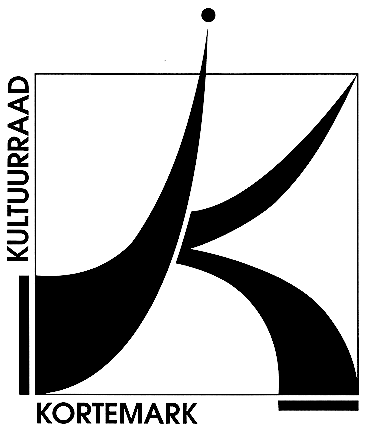 CULTUURRAADKORTEMARK8610, Stationsstraat 68Kortemark, 19 januari 2020Uw brief vanUw refertesOnze refertesBetreft :Verslag dagelijks bestuur – dinsdag 19 januari 2021Bijlage(n): 1